MINISTÉRIO DA EDUCAÇÃOUNIVERSIDADE FEDERAL DO PIAUÍPRÓ-REITORIA DE ASSUNTOS ESTUDANTIS E COMUNITÁRIOSCOORDENADORIA DE ASSISTÊNCIA COMUNITÁRIASERVIÇO DE BENEFÍCIO AO ESTUDANTE Campus Universitário Ministro Petrônio Portela, Bairro Ininga, Teresina, Piauí, Brasil; CEP 64049-550SG – 14 . Telefones: (86) 215 5642/ 215 5645; Fax (86) 215 5640DECLARAÇÃO RENDA - PESSOALEu, ____________________________________________________________, RG. Nº____________________ , CPF Nº_____________________ , residente e domiciliado à  Rua/Av.________________________________________________, nº________ bairro________________________, cidade_______________________ , declaro, junto a UNIVERSIDADE FEDERAL DO PIAUÍ, para fins exclusivos de comprovação de rendimentos junto ao Serviço Social da PRAEC, para concessão dos benefícios Bolsa de Apoio Estudantil - BAE (antiga Bolsa Permanência da PRAEC ), Auxílio Creche, Isenção da Taxa de Alimentação – ITA (antiga Bolsa Alimentação), Residência Universitária, exercer a informalmente a profissão de ______________________, recebendo salário ou renda média mensal de R$_________________.Cidade _____________________               Data _______/_____/_____________________________________________________________________                             ASSINATURA DO DECLARANTE (Conforme consta em RG)Obs.Uma declaração para cada pessoa da família que tem renda informal.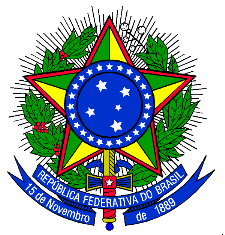 